KUTSE ANDMISE KORD metsanduse kutseala (v.a. arboristi kutsed)Metsanduse Kutsenõukogu 14.02.2019 otsusega nr 14HINDAMISSTANDARD  RAIETÖÖLINE, TASE 3Kutsestandardi nimetus: Raietööline, tase 3EKR tase: 3Sisukord:Üldine informatsioonHindamise korraldusHindamismeetodid ja nende kirjeldusHindamiskriteeriumidJuhised ja vormid hindajaleÜldine informatsioonHindamisstandard on koostatud raietööline, tase 3 kutse taotlejate kompetentsuse hindamiseks.Hindamine viiakse läbi kutse andmise vooru raames kutse andja poolt määratud ajal ja kohas, vähemalt ühel  korral aastas. Kutseeksam toimub Luua eksamibaasis kui koos on minimaalselt 12 eksamineeritavat.Hinnatakse järgmisi kompetentse (vt hindamiskriteeriumite tabelist):B.2.1 Metsauuenduse rajamineB.2.2 Metsauuenduse hooldamine ja valgustusraie tegemineB.2.3 Hooldus- ja uuendusraie tegemineB.2.4 Raietööline, tase 3 kutset läbiv kompetentsHindamist teostab kutsekomisjoni poolt moodustatud hindamiskomisjon, mis koosneb metsanduse valdkonna sõltumatutest ja kompetentsetest esindajatest. Hindamiskomisjon on vähemalt kolmeliikmeline.Ühe eksamiosa ebaõnnestumise korral on võimalik sooritada järeleksam osaliselt (teoreetiline test,  praktilised ülesanded, puu langetamine). Kahe või enama eksamiosa ebaõnnestumise korral tuleb sooritada uuesti terve eksam. Eksami tulemused kehtivad üks aasta.Hindamise korraldusHindamiskomisjoni liikmed kooskõlastatakse kutse andja esindajaga. Hindamiskomisjon teeb kutsekomisjonile ettepaneku anda taotlejale kutse kui kõik kompetentsid on tõendatud. Kutseeksam viiakse läbi eesti keeles. Hindamisprotseduuri läbiviimine  Teoreetiline test toimub kas arvutiklassis arvuti taga või paberkandjal individuaalselt ning materjale kasutamata.Praktilise ülesande sooritamist juhib hindamiskomisjoni esimees või üks hindamiskomisjoni liige. Iga taotleja  sooritab  ülesanded  etteantud  juhiste  abil.   Taotlejaid  instrueeritakse  eelnevalt. Taotlejale  antud  ülesannete  sooritamise  ajal  täidavad  määratud hindamiskomisjoni  liikmed hindamislehed (vt Lisa 1).Raietööline I ja Raietööline tase 2 kutsetunnisuste omanikud saavad taotleda Raietööline 3 kutsetunnistust,  sooritades positiivselt teoreetilise testi ja praktilised metsaülesanded.Tähtajalise Raietöölise tase 3 kutsetunnistuse omanikud saavad taastõendada kutset, osaledes ühepäevasel koolitusel ja sooritades positiivselt teoreetilise testi.Iga taotleja kohta täidetakse kutseeksami individuaalne protokoll (vt lisa 1). Kutseeksami individuaalse protokolli koondhinnang kantakse kutseeksami protokolli (vt lisa 2).Koondhinnangu alusel tehakse kutsekomisjonile ettepanek kutse taotlejatele kutse andmise või mitteandmise kohta. Kutseeksami protokolli allkirjastavad kõik hindamiskomisjoni liikmed.Eksameid viiakse Eesti Metsa- ja Puidutööstuse Liidu poolt läbi:Luua MetsanduskoolisKokkuleppel töökohapõhiselt (miinimum 12 inimest).Hindamise meetodid ja nende kirjeldusValikvastustega metsanduslik test Taotleja tõendab kompetentse kui sooritab valikvastustega metsandusliku testi. Testi küsimusi ei avalikustata kutse taotlejatele enne eksamit. Valik iga konkreetse eksami testiküsimustiku komplekteerimiseks tehakse enne eksamit kooskõlastatult eksamikomisjoni esimehega.Praktiline töö metsasTaotleja näitab ette kompetentse tööalaseid toiminguid sooritades või tööga seotud probleeme lahendades.Raietööline, tase 3 kutsekvalifikatsioon omistatakse taotlejale juhul kui kõik eksamiosad on sooritatud vastavalt hindamiskriteeriumitele.Hindamiskriteeriumid/Tegevusnäitajad (lisa 1)Hindamisjuhend hindajaleEnne hindamist tutvutakse:raietööline, tase 2 kutsestandardigakompetentsipõhise hindamise mõistete ja põhimõtetegakutse andmise korra ja selle rakenduskorragahindamise üldise informatsioonigahindamiskriteeriumidegahindamismeetoditegahindamise korraldusegaHindamise ajaltaotleja poolt esitatud dokumentidegataotleja poolt sooritatud testi tulemustegajälgitakse iga taotlejat praktilises hindamisprotsessis personaalselttäidetakse iga taotleja kohta personaalne hindamisvormesitatakse vajadusel küsimusi hindamiskriteeriumide täitmise osashinnatakse iga hindamiskriteeriumi järgivormistatakse hindamistulemus        Hindamise järelantakse taotlejale konstruktiivset tagasisidetvormistatakse hindamistulemusedastatakse ettepanek kutse andmise kohta kutsekomisjoniEesti Metsa- ja Puidutööstuse Liit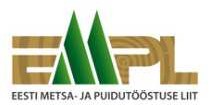 Lisa 1RAIETÖÖLINE, TASE 3 KUTSEEKSAMI PROTOKOLLKuupäevkohtKutseeksami teooriaosa algas	kell ja lõppes	kell Kutseeksami praktiline eksam algas	kell	ja lõppes kell Kutseeksamile oli lubatud number/numbrist taotlejat.Alljärgnevad kutsetaotlejad omal kulul :Alljärgnevad kutsetaotlejad Töötukassa kulul :Hindamiskomisjoni esimees:Nimi	.......................allkiri........................Hindamiskomisjoni liikmedNimi	.......................allkiri........................Nimi	.......................allkiri........................Nimi	.......................allkiri........................RAIETÖÖLINE, tase 2 KUTSEEKSAMI INDIVIDUAALNE PROTOKOLLRAIETÖÖLINE, tase 2 KUTSEEKSAMI INDIVIDUAALNE PROTOKOLLTaotleja nimi:Hindamise aeg:Hindamise koht:Hindajad:X. Kompetents(KOOND)HINNANG*(KOOND)HINNANG*X.X Tegevusnäitaja/ HindamiskriteeriumidMEETODSoori-tatudMitte-sooritatudKOMMENTAAR(ID)**1. Metsauuenduse rajamine1. Metsauuenduse rajamine1. Metsauuenduse rajamine1. Metsauuenduse rajamine1. Metsauuenduse rajamine1.1. Veab taimlast metsataimed ajutisse hoiukohta või raiesmikule ja ladustab need, arvestades taimetüüpi jasäilitusnõudeidValikvastustega test 1.2. Valmistab metsataimed istutamiseks ette ja hindab visuaalselt nende kvaliteeti, lähtudes taimetüübist.Valikvastustega test 1.3. Rajab metsakultuure, arvestades uuendatava ala tingimusi ja metsakultiveerimismaterjali tüüpi. Kontrollib tööülesandest lähtudes jooksvalt oma töö kvaliteeti ja nõuetele vastavust (nt metsataimede kinnitustugevus pinnases, istutussügavus, istutuskoha valik, metsataimede ja külvikohtade algtihedus jne).Valikvastustega test ja praktilised ülesanded2. Metsauuenduse hooldamine ja valgustusraie tegemine2. Metsauuenduse hooldamine ja valgustusraie tegemine2. Metsauuenduse hooldamine ja valgustusraie tegemine2. Metsauuenduse hooldamine ja valgustusraie tegemine2. Metsauuenduse hooldamine ja valgustusraie tegemine2.1. Veendub kaarti või elektroonilisi abivahendeid kasutades tööala õigsuses.Praktilised ülesanded2.2. Valib kasvama jäävad puud, lähtudes metsakasvatuslikust eesmärgist (puude kasvutingimuste parandamine,tulevikupuistu koosseisu kujundamine, optimaalse puude vahekauguse tagamine jm).Praktilised ülesanded2.3. Võsa- ja kettsaagi kasutades hooldab metsauuendust ja teeb valgustusraiet, raiudes peapuuliigi kasvu takistavaid ning tulevikupuistusse sobimatuid puid, vältides kasvama jäävate puude vigastamist. Kontrollib jooksvalt oma töö kvaliteeti ja nõuetele vastavust, lähtudes tööülesandest (tulevikupuistuks sobilike puude kvaliteet, nende arv hektaril ja vahekaugus).Praktilised ülesanded2.4. Hooldab võsa- või kettsaagi vastavalt vajadusele ja lähtudes kasutusjuhendist. Töötab ainult tehniliselt korras (ntvibratsioonitase) ja ohutusnõuetele vastava saega.Valikvastustega test 3. Hooldus- ja uuendusraie tegemine3. Hooldus- ja uuendusraie tegemine3. Hooldus- ja uuendusraie tegemine3. Hooldus- ja uuendusraie tegemine3. Hooldus- ja uuendusraie tegemine3.1. Veendub kaarti või elektroonilisi abivahendeid kasutades raielangi õigsusesPraktilised ülesanded3.2. Valib metsakasvatuslikust eesmärgist (puude kasvutingimuste parandamine, tulevikupuistu koosseisu kujundamine, optimaalse puude vahekauguse tagamine, säilik- ja seemnepuude valik ja ökotoni kujundamine jm) lähtudes kasvama jäävad puud.Praktilised ülesanded 3.3. Toodab puidu sortimendi vastavalt tootmisülesandes esitatud kvaliteedi- ja parameetrite nõuetele. Hindabtööülesandest lähtudes puidu sortimenti ja kontrollib raie kvaliteeti.Praktilised ülesanded ja valikvastustega test3.4. Koondab tootmisülesandest lähtudes puidu sortimendid. Hindab laoandmete saamiseks koondatud puidu kogust,lähtudes puidu parameetritestPraktilised ülesanded3.5. Hooldab kettsaagi vastavalt vajadusele ja lähtudes kasutusjuhendist. Töötab ainult tehniliselt korras (ntvibratsioonitase) ja ohutusnõuetele vastava saega.Praktilised ülesanded ja valikvastustega test4. Raietööline, tase 3 kutset läbiv kompetents4. Raietööline, tase 3 kutset läbiv kompetents4. Raietööline, tase 3 kutset läbiv kompetents4. Raietööline, tase 3 kutset läbiv kompetents4. Raietööline, tase 3 kutset läbiv kompetents4.1. Mõistab oma tegevuse mõju metsa eluringile.Praktilised ülesanded ja valikvastustega test4.2. Mõistab oma rolli puiduvarumise tehnoloogilises ahelasPraktilised ülesanded ja valikvastustega test4.3. Kasutab materjale ja töövahendeid heaperemehelikult ja säästlikult ning töötab ettevõtte kasumlikkust järgides.Praktilised ülesanded 4.4. Kasutab võsa- ja kettsaega töötamisel ohutuid ja säästvaid töövõtteid;Praktilised ülesanded 4.5. Lähtub oma tegevuses töökeskkonna- ja ohutusnõuetest.Praktilised ülesanded ja valikvastustega test4.6. Hindab tööga seotud ohufaktoreid: väldib ja ennetab metsa-, pinnase- ja keskkonnakahjustuse tekkimist ning teisitööga kaasneda võivaid riske oma töölõigus. Võtab kasutusele sobivad abinõud riskide maandamiseks.Praktilised ülesanded ja valikvastustega test4.7. Annab õnnetusjuhtumi korral vältimatut abi, kutsub professionaalse abi ja teatab õnnetusjuhtumist tööandjale.Praktilised ülesanded4.8. Kasutab oma töös arvutit, nutiseadmeid ja muid tehnoloogilisi abivahendeid: arvuti- ja internetikasutamisepõhitõed, internetiturvalisus, erialased äpid ja veebirakendused.Praktilised ülesanded* Antud tabel on kasutatav nii taotleja personaalse hindamisvormina kui soovi korral ka koondhinnangu vormistamiseks* Antud tabel on kasutatav nii taotleja personaalse hindamisvormina kui soovi korral ka koondhinnangu vormistamiseks* Antud tabel on kasutatav nii taotleja personaalse hindamisvormina kui soovi korral ka koondhinnangu vormistamiseks* Antud tabel on kasutatav nii taotleja personaalse hindamisvormina kui soovi korral ka koondhinnangu vormistamiseks* Antud tabel on kasutatav nii taotleja personaalse hindamisvormina kui soovi korral ka koondhinnangu vormistamiseks** Mittesooritatud tulemuse korral tuleb koondhinnangu tabelisse kirjutada põhjendus - millega eksiti** Mittesooritatud tulemuse korral tuleb koondhinnangu tabelisse kirjutada põhjendus - millega eksiti** Mittesooritatud tulemuse korral tuleb koondhinnangu tabelisse kirjutada põhjendus - millega eksiti** Mittesooritatud tulemuse korral tuleb koondhinnangu tabelisse kirjutada põhjendus - millega eksiti** Mittesooritatud tulemuse korral tuleb koondhinnangu tabelisse kirjutada põhjendus - millega eksitiJrk.nrEksaminandi ees- ja perekonnanimiIsikukoodToreetiline testPraktiline ülesannePraktiline langetusEttepanek kutsekomis- jonileTõendamata kompetentsid1.(Mitte-) Sooritatud(Mitte-) Sooritatud(Mitte-) SooritatudKutse nimetusMitte-sooritanud siis tegevusnäitaja number, mida ei sooritanud.Jrk.nrEksaminandi ees- ja perekonnanimiIsikukoodToreetiline testPraktiline ülesannePraktiline langetusEttepanek kutsekomis- jonileTõendamata kompetentsid1.(Mitte-) Sooritatud(Mitte-) Sooritatud(Mitte-) SooritatudKutse nimetusMitte-sooritanud siis tegevusnäitaja number, mida ei sooritanud.2. mitteilnunudmitteilnunudmitteilnunudmitteilnunud